ORACLEREQUEST TO CREATE/UPDATE USR_ROLE_%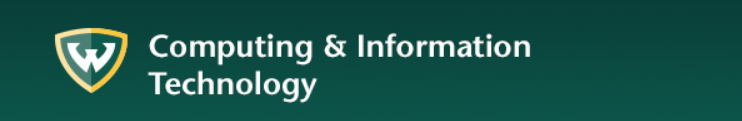 NOTE:  This form is to be completed by C&IT EA Staff and reviewed by ApproverPlease complete all applicable information on this form.  Use the required Cherwell Service Management system and File Upload this form and submit to:    C&IT ISO - Identity & Access Management for processing.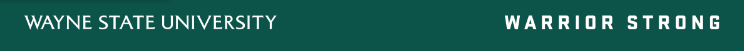 APPROVER/AccessID:  C&IT EA DEVELOPER/AccessID:  COMPLETE BELOW APPLICABLE REQUIREMENTS:BUSINESS REASON/Incident #:  NOTE:  Always indicate your business reason in detail and include all the Access Ids involved.REQUEST DATE:DATABASE ENVIRONMENT(S):[DEVL, PPRD, TROD, PROD, ODSPP, ODSPROD]ENTERPRISE APPLICATION(S):CREATE USR_ROLE:  USR_%:UPDATE USR_ROLE:  USR_%:SYSTEM PRIVILEGES:  [CREATE] [EXECUTE]TABLES; VIEWS; TYPE; TRIGGER; PROCEDURE; SYNONYM, SEQUENCE; PACKAGESGRANT PRIVILEGES: Default:  SELECT[Other require Management authorization:   Insert, Update, Delete]REQUIRED PRIVS (TABLENAMES/VIEWS): PRIVILEGES   /    SCHEMA   /    OBJECTS         /                         /                        /SELECT on /  WSUGENERAL. /PEOPLE to WSU_APP_ID%TABLESPACE / QUOTAS:DEFAULT TABLESPACE:  
TEMPORARY TABLESPACE:  
Default:  DEVELOPMENT / 100M[Any other quota size require review by DBA team.][DEVELOPMENT][TEMP1]FGAC BUSINESS PROFILES:Identify separately within initial application review.WEBTAILOR ROLE(s):TESTING TEAM USERS ACCESS IDS: